Zonta Club of Redcliffe Inc.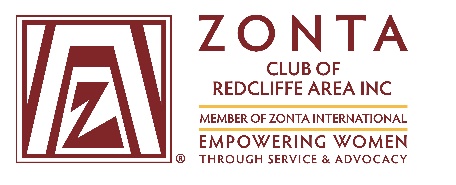 Club 0932 District 22 ABN:64820813003Membership Application Signature : ______________________________________ Date : ____________________Bring completed form to the next meeting you attend and give to Sue, email to info@zontaredcliffe.org.au or post to Membership Committee, PO Box 131, Margate Qld 4019If you have any queries regarding your application, please feel free to phone Sue 0412 563 492 or email info@zontaredcliffe.org.auFirst Name:Title & Surname:Day & Month of Birth:Day                                                        MonthResidential Address:Postal Address:Email Address:Phone:Home:                                                     Mobile:Job Title:Company:Retired: last position heldMember Classification:To be completed by membership teamGeneral details:If you wish to tell us a little about yourself - (i.e. community interests, family details, hobbies, languages spoken, etc.).  Skills you wish to share with the Club - (i.e. computer, public speaking, fund raising etc.)Payment of membership dues is invoiced after board consideration.Payment of $215 to Zonta Club of Redcliffe Administration AccountBSB: 633000 A/c: 140820887 with your NAME as reference Or CASH /CHEQUE together with your membership form at the next meeting you attend (let Marie know you will be attending). 0422 932 337Please note induction of new members takes place after fees have been paid, and voting privileges follow.